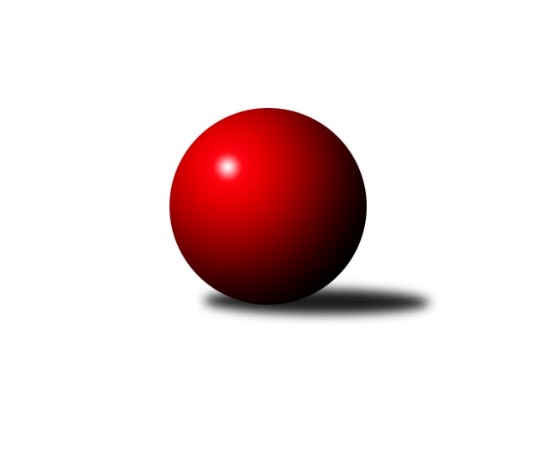 Č.2Ročník 2017/2018	22.9.2017Nejlepšího výkonu v tomto kole: 2722 dosáhlo družstvo: SK SC Svitavy-Lány BVýchodočeský přebor skupina B 2017/2018Výsledky 2. kolaSouhrnný přehled výsledků:SKPK Hradec Králové A	- SKPK Hradec Králové B	4:12	2624:2705		20.9.KK Zalabák Smiřice B	- SKK Náchod B	6:10	2617:2634		22.9.TJ Tesla Pardubice B	- SK Solnice A	2:14	2420:2560		22.9.KK Dobruška B	- SK SC Svitavy-Lány A	4:12	2554:2634		22.9.SK SC Svitavy-Lány B	- TJ Start Rychnov n/K C	14:2	2722:2612		22.9.KK Vysoké Mýto B	- SK Kuželky Přelouč A	10:6	2565:2528		22.9.Tabulka družstev:	1.	SK Solnice A	2	2	0	0	28 : 4 	 	 2515	4	2.	SK SC Svitavy-Lány A	2	2	0	0	25 : 7 	 	 2630	4	3.	SK SC Svitavy-Lány B	2	2	0	0	24 : 8 	 	 2652	4	4.	KK Vysoké Mýto B	2	2	0	0	24 : 8 	 	 2595	4	5.	SKPK Hradec Králové B	1	1	0	0	12 : 4 	 	 2705	2	6.	SKPK Hradec Králové A	2	1	0	1	16 : 16 	 	 2632	2	7.	SKK Náchod B	2	1	0	1	12 : 20 	 	 2469	2	8.	KK Dobruška B	1	0	0	1	4 : 12 	 	 2554	0	9.	SK Kuželky Přelouč A	2	0	0	2	12 : 20 	 	 2524	0	10.	KK Zalabák Smiřice B	2	0	0	2	8 : 24 	 	 2501	0	11.	TJ Start Rychnov n/K C	2	0	0	2	6 : 26 	 	 2566	0	12.	TJ Tesla Pardubice B	2	0	0	2	5 : 27 	 	 2421	0Podrobné výsledky kola:	 SKPK Hradec Králové A	2624	4:12	2705	SKPK Hradec Králové B	Lukáš Vadlejch	 	 218 	 213 		431 	 0:2 	 459 	 	236 	 223		Josef Pardubský	Ludmila Skutilová	 	 189 	 249 		438 	 0:2 	 447 	 	224 	 223		Bohuslav Trejtnar	Martin Šolc	 	 179 	 204 		383 	 0:2 	 451 	 	239 	 212		Ladislav Mikolášek	Leoš Glazunov	 	 233 	 242 		475 	 2:0 	 443 	 	220 	 223		Jiří Vaníček	Jiří Prokop	 	 237 	 196 		433 	 2:0 	 431 	 	226 	 205		Martin Holý	Jaroslav Němeček	 	 211 	 253 		464 	 0:2 	 474 	 	235 	 239		Petr Víšekrozhodčí: Nejlepší výkon utkání: 475 - Leoš Glazunov	 KK Zalabák Smiřice B	2617	6:10	2634	SKK Náchod B	Jaroslav Hažva	 	 252 	 259 		511 	 2:0 	 437 	 	238 	 199		Jaroslav Dlohoška	Roman Vrabec	 	 192 	 208 		400 	 0:2 	 473 	 	229 	 244		Jaroslav Špicner	Luděk Sukup	 	 234 	 221 		455 	 2:0 	 438 	 	228 	 210		Miloš Voleský	Karel Josef	 	 192 	 193 		385 	 0:2 	 425 	 	224 	 201		Miroslav Tomeš	Jiří Vokřál	 	 239 	 230 		469 	 2:0 	 431 	 	210 	 221		Jiří ml. Doucha ml.	Markéta Novotná	 	 171 	 226 		397 	 0:2 	 430 	 	202 	 228		David Stárarozhodčí: Nejlepší výkon utkání: 511 - Jaroslav Hažva	 TJ Tesla Pardubice B	2420	2:14	2560	SK Solnice A	Petra Stránská	 	 175 	 207 		382 	 0:2 	 447 	 	211 	 236		Václav Balous	Patricie Hubáčková *1	 	 166 	 172 		338 	 0:2 	 383 	 	201 	 182		Petr Kosejk	Milan Novák	 	 205 	 219 		424 	 0:2 	 450 	 	217 	 233		Martin Nosek	Martina Nováková	 	 211 	 208 		419 	 0:2 	 428 	 	231 	 197		Rudolf Stejskal	Jana Bulisová	 	 225 	 222 		447 	 2:0 	 402 	 	198 	 204		Milan Hrubý	Matěj Drábek	 	 204 	 206 		410 	 0:2 	 450 	 	218 	 232		Pavel Píčrozhodčí: střídání: *1 od 46. hodu Oldřich HubáčekNejlepšího výkonu v tomto utkání: 450 kuželek dosáhli: Martin Nosek, Pavel Píč	 KK Dobruška B	2554	4:12	2634	SK SC Svitavy-Lány A	Jiří Frinta	 	 213 	 225 		438 	 0:2 	 447 	 	225 	 222		Jakub Zelinka	Petr Brandejs	 	 200 	 159 		359 	 0:2 	 435 	 	221 	 214		Milan Novák	Vladimír Gütler	 	 234 	 224 		458 	 2:0 	 430 	 	227 	 203		Klára Pekařová	Jaroslav Černý *1	 	 239 	 176 		415 	 0:2 	 456 	 	214 	 242		Jiří Hanuš	Josef Petera	 	 228 	 221 		449 	 0:2 	 451 	 	214 	 237		Petr Rus	Ivo Janda	 	 234 	 201 		435 	 2:0 	 415 	 	208 	 207		Vlastimil Krátkýrozhodčí: střídání: *1 od 51. hodu Lukáš FancNejlepší výkon utkání: 458 - Vladimír Gütler	 SK SC Svitavy-Lány B	2722	14:2	2612	TJ Start Rychnov n/K C	Jiří Klusák	 	 227 	 236 		463 	 2:0 	 439 	 	215 	 224		Lubomír Šípek	Gabriela Rusová	 	 220 	 212 		432 	 2:0 	 409 	 	198 	 211		Pavel Krejčík	Emil Uherka	 	 242 	 201 		443 	 2:0 	 417 	 	205 	 212		Ilona Sýkorová	Josef Širůček	 	 212 	 247 		459 	 2:0 	 445 	 	221 	 224		Jan Zeman	Jiří Rus	 	 236 	 229 		465 	 2:0 	 437 	 	220 	 217		Ladislav Urbánek	Zdeněk Dokoupil	 	 233 	 227 		460 	 0:2 	 465 	 	247 	 218		Jaroslav Šmejdarozhodčí: Nejlepšího výkonu v tomto utkání: 465 kuželek dosáhli: Jiří Rus, Jaroslav Šmejda	 KK Vysoké Mýto B	2565	10:6	2528	SK Kuželky Přelouč A	Tomáš Brzlínek	 	 241 	 214 		455 	 2:0 	 418 	 	228 	 190		Pavel Klička	Pavel Jandera	 	 244 	 179 		423 	 2:0 	 422 	 	212 	 210		Karel Lang	Václav Perchlík st.	 	 196 	 229 		425 	 0:2 	 435 	 	220 	 215		Tomáš Jarolím	Pavel Doležal	 	 219 	 223 		442 	 2:0 	 391 	 	202 	 189		Tomáš Sukdolák	Michal Jasanský	 	 199 	 212 		411 	 0:2 	 450 	 	214 	 236		Jan Jakube	Petr Dlouhý	 	 200 	 209 		409 	 0:2 	 412 	 	192 	 220		Petr Zemanrozhodčí: Nejlepší výkon utkání: 455 - Tomáš BrzlínekPořadí jednotlivců:	jméno hráče	družstvo	celkem	plné	dorážka	chyby	poměr kuž.	Maximum	1.	Petr Víšek 	SKPK Hradec Králové B	474.00	322.0	152.0	2.0	1/1	(474)	2.	Jaroslav Hažva 	KK Zalabák Smiřice B	471.50	321.5	150.0	4.0	2/2	(511)	3.	Leoš Glazunov 	SKPK Hradec Králové A	465.50	306.0	159.5	4.0	2/2	(475)	4.	Jaroslav Šmejda 	TJ Start Rychnov n/K C	463.00	308.5	154.5	5.5	2/2	(465)	5.	Zdeněk Dokoupil 	SK SC Svitavy-Lány B	459.00	303.0	156.0	3.5	2/2	(460)	6.	Josef Pardubský 	SKPK Hradec Králové B	459.00	316.0	143.0	2.0	1/1	(459)	7.	Vladimír Gütler 	KK Dobruška B	458.00	309.0	149.0	2.0	1/1	(458)	8.	Emil Uherka 	SK SC Svitavy-Lány B	457.00	306.5	150.5	3.5	2/2	(471)	9.	Ladislav Mikolášek 	SKPK Hradec Králové B	451.00	310.0	141.0	3.0	1/1	(451)	10.	Pavel Doležal 	KK Vysoké Mýto B	449.00	302.0	147.0	5.5	1/1	(456)	11.	Josef Petera 	KK Dobruška B	449.00	303.0	146.0	4.0	1/1	(449)	12.	Jiří Rus 	SK SC Svitavy-Lány B	448.50	306.5	142.0	2.5	2/2	(465)	13.	Bohuslav Trejtnar 	SKPK Hradec Králové B	447.00	289.0	158.0	7.0	1/1	(447)	14.	Ladislav Urbánek 	TJ Start Rychnov n/K C	447.00	309.0	138.0	5.5	2/2	(457)	15.	Tomáš Brzlínek 	KK Vysoké Mýto B	446.50	294.5	152.0	4.0	1/1	(455)	16.	Jiří Prokop 	SKPK Hradec Králové A	445.50	306.5	139.0	5.5	2/2	(458)	17.	Klára Pekařová 	SK SC Svitavy-Lány A	444.50	309.0	135.5	4.5	2/2	(459)	18.	Jiří Hanuš 	SK SC Svitavy-Lány A	443.50	315.0	128.5	6.0	2/2	(456)	19.	Jiří Vaníček 	SKPK Hradec Králové B	443.00	311.0	132.0	6.0	1/1	(443)	20.	Milan Novák 	SK SC Svitavy-Lány A	443.00	315.0	128.0	6.0	2/2	(451)	21.	Jan Jakube 	SK Kuželky Přelouč A	441.50	304.5	137.0	5.0	2/2	(450)	22.	Petr Rus 	SK SC Svitavy-Lány A	439.00	298.5	140.5	6.0	2/2	(451)	23.	Jiří Frinta 	KK Dobruška B	438.00	323.0	115.0	9.0	1/1	(438)	24.	Milan Novák 	TJ Tesla Pardubice B	437.50	291.5	146.0	4.5	2/2	(451)	25.	Jaroslav Špicner 	SKK Náchod B	435.50	293.5	142.0	6.5	2/2	(473)	26.	Lukáš Vadlejch 	SKPK Hradec Králové A	435.50	297.5	138.0	5.5	2/2	(440)	27.	Pavel Jandera 	KK Vysoké Mýto B	435.00	298.0	137.0	6.0	1/1	(447)	28.	Ivo Janda 	KK Dobruška B	435.00	313.0	122.0	6.0	1/1	(435)	29.	Jiří Klusák 	SK SC Svitavy-Lány B	434.50	295.0	139.5	6.0	2/2	(463)	30.	Jana Bulisová 	TJ Tesla Pardubice B	433.50	283.0	150.5	4.5	2/2	(447)	31.	Jakub Zelinka 	SK SC Svitavy-Lány A	433.00	291.0	142.0	2.5	2/2	(447)	32.	Leoš Bartheldi 	KK Vysoké Mýto B	432.00	297.0	135.0	5.0	1/1	(432)	33.	Martin Holý 	SKPK Hradec Králové B	431.00	302.0	129.0	3.0	1/1	(431)	34.	Karel Lang 	SK Kuželky Přelouč A	429.00	295.5	133.5	3.0	2/2	(436)	35.	Jan Zeman 	TJ Start Rychnov n/K C	428.50	298.0	130.5	8.5	2/2	(445)	36.	Petr Dlouhý 	KK Vysoké Mýto B	428.00	294.0	134.0	5.0	1/1	(447)	37.	Pavel Píč 	SK Solnice A	427.50	295.5	132.0	5.5	2/2	(450)	38.	Jiří Vokřál 	KK Zalabák Smiřice B	425.00	290.5	134.5	8.5	2/2	(469)	39.	Ludmila Skutilová 	SKPK Hradec Králové A	421.00	284.0	137.0	4.5	2/2	(438)	40.	Luděk Sukup 	KK Zalabák Smiřice B	420.00	284.5	135.5	7.5	2/2	(455)	41.	Václav Balous 	SK Solnice A	420.00	291.0	129.0	5.5	2/2	(447)	42.	Pavel Klička 	SK Kuželky Přelouč A	419.00	276.0	143.0	2.0	2/2	(420)	43.	Milan Hrubý 	SK Solnice A	418.50	291.0	127.5	4.5	2/2	(435)	44.	David Stára 	SKK Náchod B	415.50	292.5	123.0	5.5	2/2	(430)	45.	Václav Perchlík  st.	KK Vysoké Mýto B	415.00	282.0	133.0	3.0	1/1	(425)	46.	Martin Šolc 	SKPK Hradec Králové A	415.00	290.5	124.5	6.0	2/2	(447)	47.	Ilona Sýkorová 	TJ Start Rychnov n/K C	412.00	282.5	129.5	6.0	2/2	(417)	48.	Michal Jasanský 	KK Vysoké Mýto B	411.00	274.0	137.0	9.0	1/1	(411)	49.	Petr Zeman 	SK Kuželky Přelouč A	408.50	291.0	117.5	6.0	2/2	(412)	50.	Tomáš Sukdolák 	SK Kuželky Přelouč A	408.00	281.5	126.5	6.5	2/2	(425)	51.	Miloš Voleský 	SKK Náchod B	407.00	292.0	115.0	8.0	2/2	(438)	52.	Jiří ml. Doucha  ml.	SKK Náchod B	406.00	276.5	129.5	8.0	2/2	(431)	53.	Rudolf Stejskal 	SK Solnice A	405.50	276.5	129.0	3.0	2/2	(428)	54.	Martina Nováková 	TJ Tesla Pardubice B	404.50	290.5	114.0	8.0	2/2	(419)	55.	Jaroslav Dlohoška 	SKK Náchod B	402.50	272.0	130.5	7.5	2/2	(437)	56.	Miroslav Tomeš 	SKK Náchod B	402.00	293.0	109.0	10.5	2/2	(425)	57.	Petra Stránská 	TJ Tesla Pardubice B	392.50	290.0	102.5	10.0	2/2	(403)	58.	Roman Vrabec 	KK Zalabák Smiřice B	388.00	277.5	110.5	10.5	2/2	(400)	59.	Karel Josef 	KK Zalabák Smiřice B	369.00	285.5	83.5	16.5	2/2	(385)	60.	Petr Brandejs 	KK Dobruška B	359.00	282.0	77.0	18.0	1/1	(359)		Jaroslav Němeček 	SKPK Hradec Králové A	464.00	305.0	159.0	2.0	1/2	(464)		Josef Širůček 	SK SC Svitavy-Lány B	459.00	309.0	150.0	6.0	1/2	(459)		Václav Novotný 	KK Zalabák Smiřice B	457.00	310.0	147.0	7.0	1/2	(457)		Martin Nosek 	SK Solnice A	450.00	314.0	136.0	1.0	1/2	(450)		Jakub Jirčík 	SK SC Svitavy-Lány A	439.00	315.0	124.0	8.0	1/2	(439)		Lubomír Šípek 	TJ Start Rychnov n/K C	439.00	317.0	122.0	6.0	1/2	(439)		Petr Skutil 	SKPK Hradec Králové A	435.00	294.0	141.0	10.0	1/2	(435)		Tomáš Jarolím 	SK Kuželky Přelouč A	435.00	300.0	135.0	5.0	1/2	(435)		Gabriela Rusová 	SK SC Svitavy-Lány B	432.00	308.0	124.0	7.0	1/2	(432)		Jiří Bartoníček 	SK Solnice A	429.00	294.0	135.0	3.0	1/2	(429)		Pavel Dymák 	SK Solnice A	424.00	300.0	124.0	1.0	1/2	(424)		Vlastimil Krátký 	SK SC Svitavy-Lány A	415.00	277.0	138.0	4.0	1/2	(415)		Miroslav Zeman 	SK SC Svitavy-Lány B	411.00	269.0	142.0	6.0	1/2	(411)		Matěj Drábek 	TJ Tesla Pardubice B	410.00	311.0	99.0	12.0	1/2	(410)		Pavel Krejčík 	TJ Start Rychnov n/K C	409.00	311.0	98.0	16.0	1/2	(409)		Jindřich Jukl 	SK SC Svitavy-Lány B	403.00	288.0	115.0	5.0	1/2	(403)		Petr Hanuš 	SK Kuželky Přelouč A	401.00	283.0	118.0	12.0	1/2	(401)		Markéta Novotná 	KK Zalabák Smiřice B	397.00	271.0	126.0	10.0	1/2	(397)		Oldřich Hubáček 	TJ Tesla Pardubice B	391.00	277.0	114.0	18.0	1/2	(391)		Petr Kosejk 	SK Solnice A	383.00	276.0	107.0	8.0	1/2	(383)		Věra Moravcová 	TJ Start Rychnov n/K C	380.00	267.0	113.0	12.0	1/2	(380)		Patricie Hubáčková 	TJ Tesla Pardubice B	366.00	257.0	109.0	17.0	1/2	(366)Sportovně technické informace:Starty náhradníků:registrační číslo	jméno a příjmení 	datum startu 	družstvo	číslo startu438	Emil Uherka	22.09.2017	SK SC Svitavy-Lány B	2x24449	Jakub Zelinka	22.09.2017	SK SC Svitavy-Lány A	2x22716	Josef Širůček	22.09.2017	SK SC Svitavy-Lány B	1x14271	Gabriela Rusová	22.09.2017	SK SC Svitavy-Lány B	1x6031	Petr Rus	22.09.2017	SK SC Svitavy-Lány A	2x435	Jiří Rus	22.09.2017	SK SC Svitavy-Lány B	2x13200	Milan Novák	22.09.2017	SK SC Svitavy-Lány A	2x24450	Vlastimil Krátký	22.09.2017	SK SC Svitavy-Lány A	1x24237	Jiří Klusák	22.09.2017	SK SC Svitavy-Lány B	2x22662	Jiří Hanuš	22.09.2017	SK SC Svitavy-Lány A	2x24177	Zdeněk Dokoupil	22.09.2017	SK SC Svitavy-Lány B	2x10433	Lukáš Vadlejch	20.09.2017	SKPK Hradec Králové A	2x22894	Bohuslav Trejtnar	20.09.2017	SKPK Hradec Králové B	1x3833	Leoš Glazunov	20.09.2017	SKPK Hradec Králové A	2x21828	Ludmila Skutilová	20.09.2017	SKPK Hradec Králové A	2x16018	Martin Holý	20.09.2017	SKPK Hradec Králové B	1x6130	Miloš Voleský	22.09.2017	SKK Náchod B	2x21755	Petr Víšek	20.09.2017	SKPK Hradec Králové B	1x21757	Jiří Prokop	20.09.2017	SKPK Hradec Králové A	2x21758	Jaroslav Němeček	20.09.2017	SKPK Hradec Králové A	1x20	Josef Pardubský	20.09.2017	SKPK Hradec Králové B	1x27	Martin Šolc	20.09.2017	SKPK Hradec Králové A	2x21759	Jiří Vaníček	20.09.2017	SKPK Hradec Králové B	1x11937	Ladislav Mikolášek	20.09.2017	SKPK Hradec Králové B	1x21100	David Stára	22.09.2017	SKK Náchod B	2x19774	Petr Brandejs	22.09.2017	KK Dobruška B	1x712	Pavel Jandera	22.09.2017	KK Vysoké Mýto B	2x
Hráči dopsaní na soupisku:registrační číslo	jméno a příjmení 	datum startu 	družstvo	Program dalšího kola:3. kolo26.9.2017	út	17:00	SKPK Hradec Králové B - KK Dobruška B (dohrávka z 1. kola)	27.9.2017	st	17:00	SK SC Svitavy-Lány A - SKPK Hradec Králové A	29.9.2017	pá	17:00	SK Kuželky Přelouč A - KK Zalabák Smiřice B	29.9.2017	pá	17:00	TJ Start Rychnov n/K C - KK Vysoké Mýto B	29.9.2017	pá	17:00	SKPK Hradec Králové B - SK SC Svitavy-Lány B	29.9.2017	pá	17:00	SK Solnice A - KK Dobruška B	29.9.2017	pá	17:00	SKK Náchod B - TJ Tesla Pardubice B	Nejlepší šestka kola - absolutněNejlepší šestka kola - absolutněNejlepší šestka kola - absolutněNejlepší šestka kola - absolutněNejlepší šestka kola - dle průměru kuželenNejlepší šestka kola - dle průměru kuželenNejlepší šestka kola - dle průměru kuželenNejlepší šestka kola - dle průměru kuželenNejlepší šestka kola - dle průměru kuželenPočetJménoNázev týmuVýkonPočetJménoNázev týmuPrůměr (%)Výkon1xJaroslav HažvaSmiřice B5111xJaroslav HažvaSmiřice B119.755111xLeoš GlazunovSKPK H.Králové4751xJaroslav ŠpicnerNáchod B110.844732xPetr VíšekSKPK H.Králové4741xLeoš GlazunovSKPK H.Králové110.474751xJaroslav ŠpicnerNáchod B4732xPetr VíšekSKPK H.Králové110.244741xJiří VokřálSmiřice B4691xJiří VokřálSmiřice B109.914692xJaroslav ŠmejdaRychnov C4651xPavel PíčSolnice109.25450